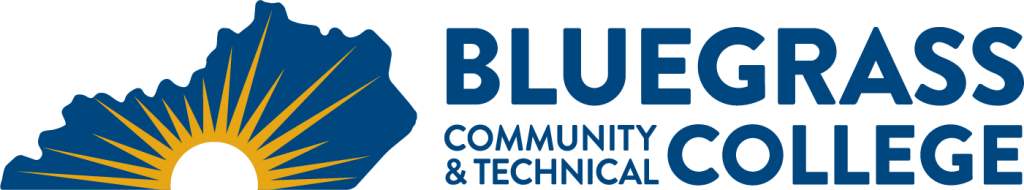 Program Coordinator:  Drew Hunt	E-mail:  andrew.hunt@kctcs.edu	Phone: (859) 246-6287Program Website:  https://bluegrass.kctcs.edu/education-training/program-finder/information-management-design.aspx Student Name:		Student ID: Students need to be at KCTCS placement levels for all coursesNote:  25% of Total Program Credit Hours must be earned at Bluegrass Community and Technical College.Advisor Name:	Advisor Signature: _________________________________________Student Name:	Student Signature: ________________________________________First SemesterCreditsTermGradePrereqs/NotesENG 101 Writing I 3IMD 100 Digital Info and Comm Tech3IMD 115 Introduction to Graphic Design3LIT 115 Intro to Reference Services3See Special Instructions on Page 2LIT 124 Library Administration3Total Semester Credit Hours15Second SemesterCreditsTermGradePrereqs/NotesENG 102 Writing II 3LIT 132 Library Tech Service3IMD 133 Beginning Web Design 3Natural Sciences Course3Mathematics Course 3Total Semester Credit Hours15Third SemesterCreditsTermGradePrereqs/NotesIMD 126 Intro to Desktop Publishing3IMD 100 or Consent of InstructorLIT 243, 245 or 2473IMD 275 Info Management & Comm3Heritage/Humanities Course 3LIT Option Course 1 3Total Semester Credit Hours15Fourth SemesterCreditsTermGradePrereqs/NotesIMD 270 Professional Practices3Sophomore StatusIMD 271 Internship or COE 199 Co-Op3Consent of InstructorSocial/Behavioral Sciences Course3LIT Option Course 23LIT Option Course 33Total Semester Credit Hours15Total Credential Hours60Special Instructions:Please contact the program coordinator for advising questions.All of the courses taught in the LIT program are designed as stand alone courses, which can be taken in any sequence.  Prerequisite requirements are not applicable for this track.LIT 115 Introduction to Reference Services, is the first core requirement in the track and is taken by all students.  However, the other LIT courses do not build upon this course, and therefore it does not necessarily have to be taken first in order for students to be successful in the other LIT courses.Approved LIT Option CoursesApproved LIT Option CoursesLIT 120 Readers' Advisory ServicesLIT 248 Library Services for Preschool Children*LIT 200 Seminar in Kentucky LiteratureLIT 280 Genealogy Services in Libraries*LIT 240 Literature of Appalachian LiteratureLIT 285 History of LibrariesLIT 242 Literature of Western KentuckyLIT 299 Selected Topics in LIT  (may be repeated for up to 6 hours)LIT 243 Library Services for ChildrenLIN 175 Information LiteracyLIT 245 Library Services for Young Adults*LIT 247 Library Services for Adults**Courses can be used as LIT option if not utilized as LIT core course.*Courses can be used as LIT option if not utilized as LIT core course.